                                 LISTA DE QUESTÕES COMPLEMENTARES – 1º ANO – FUNÇÃO AFIMQUESTÕES:Dada a funçãof (x)  3x  7 determine:B) 415 minutos.	E) 430 minutos.f (0)f (1)C) f (2)Considere a função g(x)  4x  8 e calcule:g(8)g(6)C) g(3)Determine os zeros ou raízes das funções:420 minutos.Macedo observou que a distância percorrida pelo seu carro em certo dia variava de acordo o número de litros de gasolina que o carro consumia. Na tabela a seguir aparece a leitura obtida por Macedo em alguns instantes da viagem.A) f (x)  4x  8B) g( x)  2x  20C) h( x)  8x  10Faça um esboço do gráfico da função:A) f (x)  2x  8B) g(x)  3x  6C) h(x)  4x  4D) i( x )  5x  3Determine a lei da função afim cujo gráfico passa pelos pontos:A) (0,1) e (1,0)B) (0,1) e (1,0)C) (2,0) e (0,2)D) (1,1) e (3,3)E) (2,1) e (5,10)F) (3,29) e (2,4)Considere o gráfico abaixo e assinale a alternativa onde aparece a função que o representa.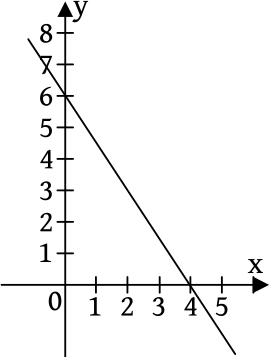 A) f (x)   2 x  63B) f (x)  3x  12C) f (x)  6x  3D) f (x)  4x  6E) f (x)   3 x  62Supondo que o carro de Macedo mantenha o mesmo padrão no gasto de combustível em relação aos quilômetros percorridos, qual será a distância que Macedo conseguirá viajar com um tanque de 40 litros de combustível?A) 302 Km	C) 320 Km	E) 329 KmB) 313 Km	D) 325 KmDurante o mês de dezembro, uma loja de cosméticos obteve um total de R$ 900,00 pelas vendas de um certo perfume. Com a chegada do mês de janeiro, a loja decidiu dar um desconto para estimular as vendas, baixando o preço desse perfume em R$ 10,00. Com isso, vendeu em janeiro 5 perfumes a mais do que em dezembro, obtendo um total de R$ 1.000,00 pelas vendas de janeiro. O preço pelo qual esse perfume foi vendido em dezembro era de: A) R$ 55,00.	D) R$ 70,00.B) R$ 60,00.	E) R$ 75,00.C) R$ 65,00.Nos últimos anos, o salário mínimo tem crescido mais rapidamente que o valor da cesta básica, contribuindo para o aumento do poder aquisitivo da população. O gráfico abaixo ilustra o crescimento do salário mínimo e do valor da cesta básica na região Nordeste, a partir de 2005. Suponha que, a partir de 2005, as evoluções anuais dos valores do salário mínimo e dos preços da cesta básica, na região Nordeste, possam ser aproximados mediante funções polinomiais do 1º grau, f(x)  ax  b, em que xrepresenta o número de anos transcorridos após 2005.Seja  f	uma função afim cujo gráfico passa pelos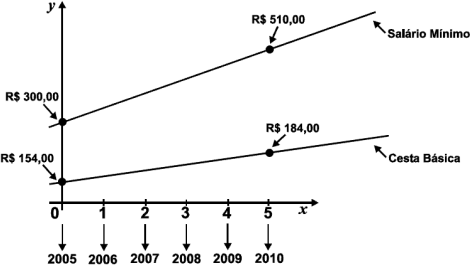 pontos (1, 5), (2, 1) e ( x,11). Determine x .Uma função g, afim, tem seu gráfico passando sobre os pontos (3,1) e (7,29). Calcule g(1).Um plano telefônico custa R$ 50,00 ao mês, com franquia de 300 minutos, e cada minuto utilizado além da franquia custa R$ 0,60. Se a conta de um usuário, em determinado mês, foi de R$ 125,00, quantos minutos foram utilizados neste mês?A) 410 minutos.	D) 425 minutos.Determine as funções que expressam os crescimentos anuais dos valores do salário mínimo e dos preços da cesta básica, na região Nordeste.Em que ano, aproximadamente, um salário mínimo poderá adquirir cerca de três cestas básicas, na região Nordeste? Dê a resposta aproximando o número de anos, após 2005, ao inteiro mais próximo.